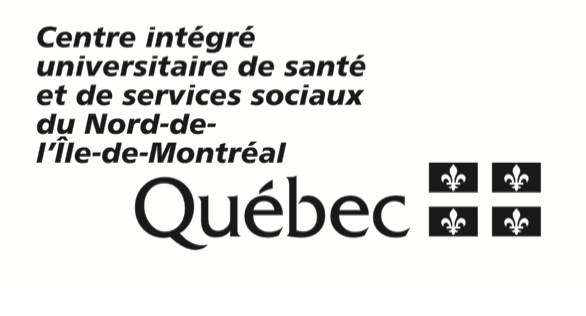 Recherche de candidat(e): Étudiant(e) à la maîtrise ou doctorat / Master or PhD PositionTitre du projet : « Évaluation électromyographique du réflexe bulbocaverneux après une lésion traumatique de la moelle épinière aigue : un nouveau concept pronostique »Résumé Les lésions traumatiques de la moelle épinière (LTME) entrainent des déficits neurologiques sévères (troubles moteurs, sensitifs et autonomes) associés à des limitations fonctionnelles et une diminution de la qualité de vie. Un obstacle majeur consiste au fait que les mécanismes neurophysiologiques spécifiques à la LTME aigue demeurent encore peu connus. De plus, l’évaluation précoce du pronostic demeure encore difficile à effectuer. En effet, les patients observent souvent une récupération différente malgré une atteinte initiale similaire. Une des raisons est due au fait que l’évaluation se base presque exclusivement sur l’examen neurologique clinique initial et ne comprend pas de mesure objective des processus neurophysiologiques sous-jacents. Pourtant, établir un pronostic neuro-fonctionnel précis de façon précoce permet d’établir les décisions cliniques, d’élaborer un plan de réadaptation adapté et de planifier les besoins à long terme tout en favorisant une meilleure collaboration avec le patient. L’examen clinique neurologique consiste en l’évaluation motrice, sensitive et sacrée, décrite par l’International Standards for Neurological Classification of Spinal Cord Injury (ISNCSCI) effectuée dans les 72 heures post-trauma. L’évaluation du réflexe bulbocaverneux (RBC), un réflexe cutané spinal associé aux segments médullaires S2-S4, est un aspect important de l’évaluation du patient avec LTME aigue pour 3 raisons :Une mesure quantitative et objective du RBC par électromyographie permettrait de pallier au manque de sensibilité et de précision de l’examen clinique manuel. L’électromyographie (EMG) est une technique médicale qui permet d’étudier de façon objective et quantitative la fonction des nerfs et des muscles, et donc de compléter l’examen clinique. L’utilisation de l’EMG mènera à une évaluation plus sensible et quantifiable du RBC, permettant d’étudier de façon plus précise la relation entre le RBC et la récupération neuro-fonctionnelle.Résumé du posteLa personne sélectionnée pour ce poste travaillera avec la physiatre clinicienne-chercheuse Dre. Andréane Richard-Denis, pour mener ce projet. Le ou la candidat (e), travaillera sur divers aspects reliés de la recherche, dont :Réalisation des tests électromyographiques avec la chercheuse et une associée de rechercheAide au recrutement des patientsParticipation à l’examen physique des patientsTraitement et analyse des donnéesRédaction d’articles scientifiques qui seront publiés dans des revues à haut impact comprenant des comités de pairsPrésentation/ diffusion des résultats Qualifications requisesConnaissances et/ou expérience dans un (ou plusieurs) des domaines suivants ou autre domaine  médecine, électrophysiologie, physiothérapie, neurologie, réadaptation, neurosciences, ingénierie.Bonnes aptitudes en communication orale et écrite (français et anglais).Bonnes aptitudes interpersonnelles.Capacité de travailler de manière autonome pour le projet sous la supervision de la chercheuse principale.Ouverture à apprendre de nouvelles méthodes et techniques dans un milieu clinique appliqué.Disponible à temps pleinDate d’entrée en fonction Dès que possible.Votre candidature doit inclureUn curriculum vitae complet, incluant un résumé des moyennes générales pondérées, une liste complète des publications (avec hyperliens lorsque possible) et les adresses de courrier électronique de deux référenceUne lettre de motivation et un énoncé des réalisations et des objectifs futurs de rechercheComment soumettre votre candidatureVotre candidature peut être envoyé par courriel aux adresses suivantes : research.spine.hscm@gmail.com ou genevieve.leblanc.ar.cnmtl@ssss.gouv.qc.caToutes questions concernant cet offre d’emploi peuvent être envoyées à Madame Geneviève Leblanc à l’adresse courriel suivante : genevieve.leblanc.ar.cnmtl@ssss.gouv.qc.ca